TÓMSTUNDASTARF Á HRAUNBÚÐUM MAÍ VINNUSTOFAN ER OPIN ALLA VIRKA DAGA KL. 13-16SMÍÐASTOFAN ER EINNIG OPIN ALLA VIRKA DAGA KL 13-15 HEITIR BAKSTRAR ALLA VIRKA DAGA KL. 10:00 / LEIKFIMI ALLA VIRKA DAGA KL. 10:0020. Maí21. Maí 22. Maí23. Maí24. MaíSetustofa kl 11:00HugarleikfimiEflum hugann okkar í dag með skemmtilegum æfingum fyrir hugann okkar.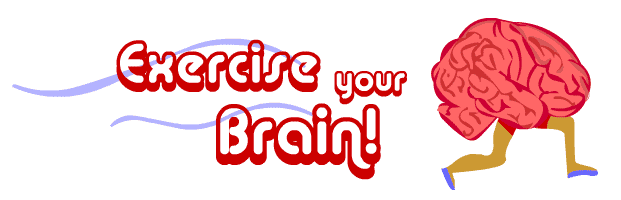 Leikfimissalur kl 14:00Boltakast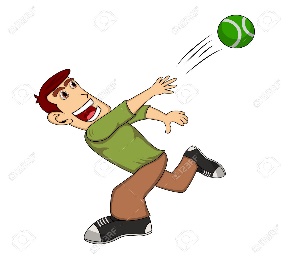 Setustofa kl 16:00Heitt á AxlirSetustofa kl 10:30SöngurKrakkarnir frá víkinn koma og syngja fyrir okkur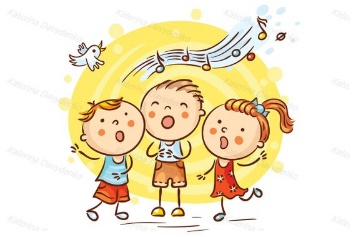 Setustofa kl 14:00LesturLesið verður í bókinni TvísagaSetustofa kl 16:00Heitt á AxlirDagdvöl kl 11:00Helgistund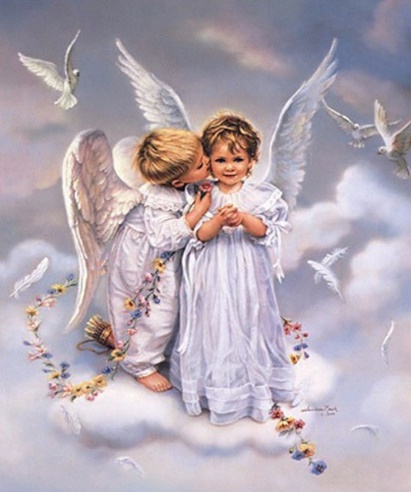 Setustofa kl 13:30BÍÓSound of music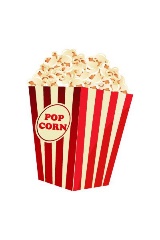 Setustofa kl 16:00Heitt á AxlirSetustofa kl 11:00NipponÞættir um íslendinga sem búsettir eru í JapanSetustofa kl 14:00LesturFarið verður yfir helstu fréttir vikunnar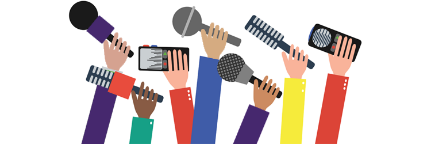 Setustofa kl 16:00Heitt á AxlirSetustofa kl 11:00Oddgeir KristjánssonFarið verður yfir ævi Oddgeirs og rýnt í vel valin lög sem hann hefur gert.Dagdvöl kl 13:00NeglurMatsalur kl 15:00FöstudagslöginKiddý Organisti ásmat SöngvaraSetustofa kl 16:00Heitt á Axlir